بسمه تعالی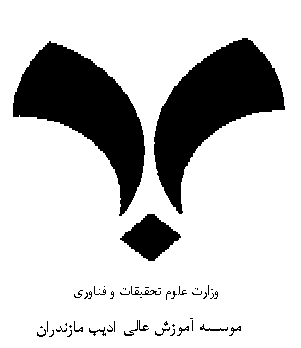 فرم تسویه حساب(خاص دانشجویان تحصیلات تکمیلی)مدیر محترم امور آموزشی باسلاماحتراما اینجانب ......................................... فرزند........................ به شماره شناسنامه................................                                         صادره از .......................... دانشجوی رشته .................................مقطع ................................ به                                       شماره دانشجوئی ................................. به علت   فارغ التحصیلی   انتقال   انصراف    اخراج   درخواست تسویه حساب دارم ، لذا خواهشمند است اقدام مقتضی را در این مورد مبذول فرمائید . آدرس........................................................................................................تلفن و موبایل...................................تایید استاد راهنما مبنی بر انجام اصلاحات پایان نامه........................................                          امضاء دانشجوبدینوسیله تائید می شود دانشجوی فوق کلیه مراحل تسویه حساب را انجام داده است .                                                                                                                         مدیر امور آموزشیتاریخ آخرین وضعیت تحصیلی......./......./......تعداد ترمهای مشروطی..........................................مهر و امضاءواحد بایگانیمهر و امضاءامور مالیعدم بدهیمهر و امضاءتحویل کارت دانشجویی    بلی                 خیر به علت       مهر و امضاءسایت کامپیوترمهر و امضاءکتابخانهتحویل یک نسخه از پایان نامهمهر و امضاءتحویل کارت دانشجویی    بلی                 خیر به علت       مهر و امضاءواحد پژوهش(تحویل نسخه الکترونیکی)مهر و امضاءکتابخانهتحویل یک نسخه از پایان نامهمهر و امضاءنظام وظیفه (ویژه برادران)لغو معافیت تحصیلی ارسال شده استمهر و امضاءصندوق رفاه دانشجوئیمبلغ وام صندوق رفاه...............................ریالمهر و امضاءامور فارغ التحصیلانتاریخ فراغت از تحصیلمهر و امضاء